AGILE PROJECT TIMELINE TEMPLATE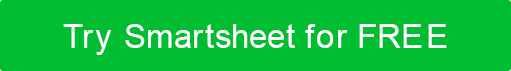 PROJECT NAMEPROJECT MANAGERPROJECT DELIVERABLESCOPE STATEMENTSTART DATE00/00/0000END DATE00/00/0000OVERALL PROGRESS0%TASK NAMEASSIGNED TOSTART 
DATEEND 
DATEDURATION 
in daysSTATUSSPRINT 1Alex B.09/0309/1310CompleteFeature 1Frank C.09/0309/074CompleteFeature 2Jacob S.09/0709/125CompleteFeature 3Jacob S.09/0909/134OverdueSPRINT 2Jacob S.09/1609/248In ProgressFeature 4Alex B.09/1609/171In ProgressFeature 5Frank C.09/1709/214On HoldFeature 6Shari W.09/2209/242Not StartedSPRINT 3Shari W.09/2510/0510In ProgressFeature 7Alex B.09/2509/294Not StartedFeature 8Kennedy K.09/2410/028On HoldFeature 9Jacob S.10/0210/053Not StartedPROJECT NAMEPROJECT MANAGERPROJECT DELIVERABLESCOPE STATEMENTSTART DATE00/00/0000END DATE00/00/0000OVERALL PROGRESS0%TASK NAMEASSIGNED TOSTART 
DATEEND 
DATEDURATION 
in daysSTATUSDISCLAIMERAny articles, templates, or information provided by Smartsheet on the website are for reference only. While we strive to keep the information up to date and correct, we make no representations or warranties of any kind, express or implied, about the completeness, accuracy, reliability, suitability, or availability with respect to the website or the information, articles, templates, or related graphics contained on the website. Any reliance you place on such information is therefore strictly at your own risk.